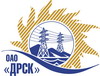 Открытое Акционерное Общество«Дальневосточная распределительная сетевая  компания»Протокол заседания Закупочной комиссии по вскрытию конвертов, поступивших на запрос предложений №477245город БлаговещенскСПОСОБ И ПРЕДМЕТ ЗАКУПКИ: Закрытый запрос цен «Строительство и реконструкция ЛЭП 6/0,4 кВт для технологического присоединения заявителей до 15 кВт в Алданском районе, в том числе ПИР»  закупка 93 лот 2 ПРИСУТСТВОВАЛИ:  Три  члена постоянно действующей Закупочной комиссии ОАО «ДРСК» 2 уровня и секретарь комиссии.ОТМЕТИЛИ:В ходе проведения закрытого запроса цен было получено 4 предложения, конверты с которыми были размещены в электронном виде на Торговой площадке Системы www.b2b-energo.ru.Вскрытие конвертов было осуществлено в электронном сейфе организатора закрытого запроса цен на Торговой площадке Системы www.b2b-energo.ru автоматически.Дата и время начала процедуры вскрытия конвертов с предложениями участников: 15:07 02.03.2015Место проведения процедуры вскрытия конвертов с предложениями участников: Торговая площадка Системы www.b2b-energo.ruВ конвертах обнаружены предложения следующих участников закрытого запроса цен:Ответственный секретарь Закупочной комиссии 2 уровня	О.А. МоторинаТехнический секретарь Закупочной комиссии 2 уровня	И.Н. Ирдуганова№  297/УКС-В                «02» марта 2015 г.№Наименование участника и его адресОбщая цена заявки на участие в закрытом запросе цен1ООО "Электросервис" (678900, Республика Саха (Якутия), г. Алдан, ул. Зинштейна, д. 26)Предложение: подано 27.02.2015 в 15:07
Цена: 650 000,00 руб. (НДС не облагается)2ИП "Кузовков В.Ю." (678900, Респ. Саха (Якутия), г. Алдан, ул. Кузнецова, д..37, кв. 7)Предложение: подано 27.02.2015 в 15:06
Цена: 655 000,00 руб. (НДС не облагается)3ООО "Старт" (678901, Россия, Республика Саха (Якутия), г. Алдан, ул. Зинштейна, д. 26)Предложение: подано 27.02.2015 в 10:24
Цена: 713 180,00 руб. (НДС не облагается)4ООО ЭК "Меркурий" (678900, Республика Саха (Якутия), г. Алдан, ул. Заортосалинская, д. 3)Предложение: подано 25.02.2015 в 13:26
Цена: 831 966,50 руб. (цена без НДС)